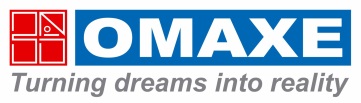 ओमेक्स ग्रुप ने जरुरतमंद परिवारों को बांटे राशनचंडीगढ़। लॉकडाउन का जहां पूरा देश समर्थन कर रहा है वहीं दूसरी ओर अब जरुरतमंद लोगों के खाने-पीने और रहने में दिक्कतों को दूर करने के लिए सरकार के साथ साथ निजी संस्थाएं भी कदम से कदम मिलाकर काम कर रही हैं। जिसमें एक नाम ओमैक्स ग्रुप का है जो न्यू चंडीगढ़ में अपने साइट ओमेक्स न्यू चंडीगढ़ पर रह रहे 900 जरुरतमंद परिवारों की पूरी जिम्मेदारी ले रखी है। और उनकी सारी जरुरत की चीजों को पूरा कर रहा है।  बता दें कि ग्रुप ने ओमेक्स न्यू चंडीगढ़ अपने प्रोजेक्टों पर रहने वाले जरूरतमंद मज़दूर, सफ़ाई कर्मचारी, गार्ड जैसे 900 परिवारों को राशन और आवश्यक चीजें वितरित करने की सामाजिक जिम्मेदारी के साथ सामने आए हैं। ग्रुप ने जरूरतमंद लोगों को आटा, चावल, दाल, नमक आदि वितरित की। हर परिवार को 5 किलो आटा, 1 किलो दाल, 5 किलो चावल और 1 किलो नमक बाँटी। इसके अलावा ग्रुप आस पास के क्षेत्रों में लगातार सैनिटाइज करा रहा है।बता दे की ओमेक्स अपनी सामाजिक जिम्मेदारी को पूरा करने के लिए प्रतिबद्ध है और इस तरह के प्रयास आगे भी जारी रहेंगे, जिसमें हमारी साइट पर रह रहे हमारे भाई और बहनो की ज़रूरतें पूरा कर सकेंगे।